      Avond 4 Daagse Sleeuwijk	                                 15 Km  dag 2
	           14 juni  t/m 17 juni 2022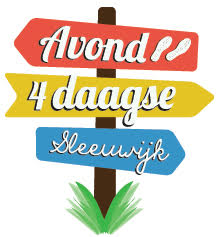        Organisatie of EHBO nodig bel : 06-83433784       DEELNAME OP EIGEN VERANTWOORDELIJKHEIDVanuit de school
Start LA EsdoornlaanRD Kastanjelaan
Over het bruggetje 
        LA Vlietstraat (t.o. dierenspeciaalzaak)
Oudland van Altenastraat oversteken 
         (richting ijsbaan)
RA Voetpad om ijsbaan
LA Voetpad volgen
Rechts aanhouden Oudeweg
RA Munnikenland
In de bocht Rijkstraatweg oversteken
LA ’t Zand
LA voetpad dijk op 
RA Woudrichemsedijk
LA Groenendijk
Na 2e fietssluis LA Stadshaven
       (VOOR loopbrug)
Na 50 mtr RA voetgangerbrug over
LA stadswal volgen richting Waterpoort
RA door de Waterpoort
LA voor Gevangenpoort Rijkswal op.
Voetpad Rijkswal volgen
Parkeerplaats oversteken
LET OP: Splitsing met 10 Km.
LA Vissersdijk wordt Schapendam wordt
       Sluis wordt Hoge Maasdijk 
LA Hoge Maasdijk
2e RA schuin Maasdijk af
RA Dijkje
RA Veldweg

Vervolg rechter kolomRA Schans
LA Ravelijn
LA Meidoornhof (voetpad)
’t Rond oversteken (brug over)
RA (vóór drogist)
LA Weth. De Joodestraat
Rechts aanhouden
LA Burgermeester van der Lelystraat
RA Koepoortstraat
Direct na Koepoort LA voetpad Rijkswal op
LA loopbrug over (vesting verlaten)
LA Stadshaven
LA Jacoba van Beierenstraat
Drinkpost/controle
Vanaf drinkpost 
RD Jacoba van Beierenstraat vervolgen
RA Burgermeester van der Lelystraat
2e LA Burgermeester van Rijswijkstraat
Kruising RA Middelvaart
LA Oudendijk
RA Jan Spieringweg
RD Zandpad volgen
LA Rijkstraatweg
4e RA Egelantierpad
Na huisnummer 8 RA voetpad
Bruggetje over
LA Vlietstraat
RA Schoolstraat
Einde LA Kastanjelaan
Rd EsdoornlaanRA Finish
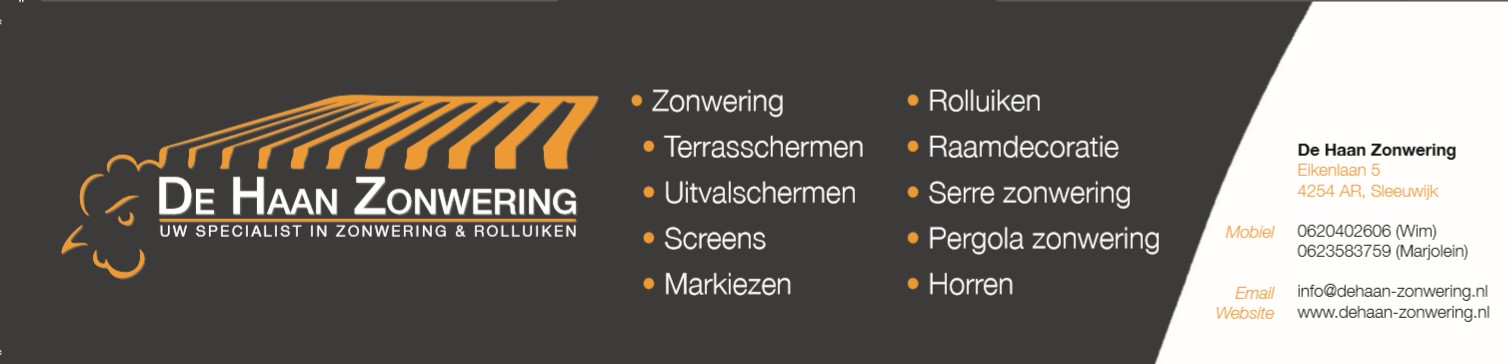 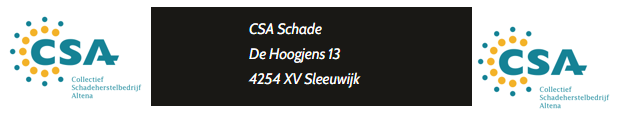 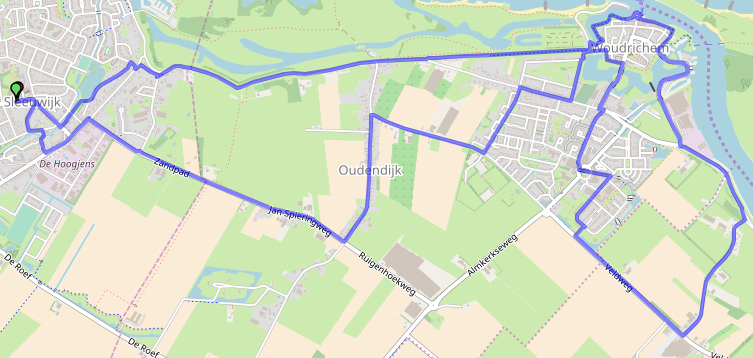 StarttijdenDinsdag, woensdag en donderdag  			Vrijdag
15 km	17.30 uur					15 km  17.30 uur
Uiterlijke starttijd 18.30 uur				Starttijd intocht ca. 19.30 uur	
Let op:    - Blijf op de aangegeven route.
                - Let op het verkeer. Gewone verkeersregels gelden ook tijdens de avond4daagse. 
                - Kijk en luister goed naar aanwijzingen van organisatie, verkeersregelaars en politie.
Advies:   - Loop rechts van de weg.
                - Zorg dat je zelf wat drinken bij hebt op de langere afstand.Deelnameregels:De Stichting Avond4Daagse Sleeuwijk als organisator van de avondvierdaagse Sleeuwijk, wijzen erop dat de deelnemers aan deze wandeltocht op eigen verantwoordelijkheid deelnemen. Dit houdt dus in dat deelname aan de avondvierdaagse Sleeuwijk geheel voor eigen risico is.

Als organisator van deze tocht kunnen wij geen aansprakelijkheid aanvaarden voor ongevallen, daaronder overlijden en/of elke vorm van lichamelijk of geestelijk letsel, die de deelnemer voorafgaand aan, tijdens of na afloop van de wandeltocht overkomt. 

Ook aanvaarden wij geen aansprakelijkheid voor schade, vermissing of diefstal van goederen die de wandelaar voorafgaand, tijdens of na de wandeltocht in zijn bezit heeft. Op het moment dat u zich als wandelaar inschrijft voor de avondvierdaagse Sleeuwijk gaat u hiermee akkoord. 

Deelnemers aan onze wandeltocht dienen zelf (voorzorgs) maatregelen te nemen aangaande lichamelijke conditie, training, voeding en drank, schoeisel en kleding om de tocht te kunnen lopen. Bij twijfel over uw gezondheid/lichamelijke conditie, raadpleeg voorafgaand altijd een arts.

De deelnemer dient de aangegeven route te volgen. Tijdens deelname aan de wandeltocht dienen aanwijzingen van de organisatie, politie, hulpdiensten e.d. te allen tijde te worden opgevolgd. 
Overtreding van het reglement kan tot uitsluiting aan de wandeltocht leiden. Tijdens de wandeltocht is er een mobiel nummer beschikbaar dat in geval van calamiteiten gebeld kan worden opdat de organisatie gepaste maatregelen kan treffen. 
Dit mobiele nummer staat vermeld op de routebeschrijving.

Door het deelnemen aan dit evenement loopt u de kans dat u gefotografeerd of gefilmd wordt, deze beelden kunnen worden gebruikt voor promotie doeleinden van ons eigen evenement. Indien u bezwaren tegen deze beeldmaterialen heeft kunt u dit kenbaar maken bij de organisatie, zodat er bekeken kan worden of er een oplossing gevonden kan worden.De inschrijfgegevens worden tot 1 jaar na het evenement bewaard en alleen gebruikt om u het volgende jaar te informeren over ons evenement. Deze gegevens worden niet doorgegeven aan andere instanties. Indien u geen prijs stelt om per mail te worden geïnformeerd kunt u zich afmelden via afmelden@a4dsleeuwijk.nlIn gevallen waarin dit regelement niet voorziet worden beslissingen aan het bestuur van de Avond 4 Daagse overgelaten.

Door het deelnemen aan dit evenement verklaard u akkoord met bovenstaand regelement.